Informacja o zgłoszeniubudowy,o której mowa w art. 29 ust. 1 pkt 1-3 przebudowy, o której mowa w art. 29 ust. 3 pkt 1 lit. a instalowania, o którym mowa w art. 29 ust. 3 pkt 3 lit. d  Garwolin dnia 23.05.2022 r.B.6743.416.2022.RBI n f o r m a c  j ao braku wniesienia sprzeciwu wobec zgłoszeniaZgodnie z art. 30a pkt 3 ustawy z dnia 7 lipca 1994 roku – Prawa budowlane (tekst jednolity: Dz.U. z 2021 roku, poz. 2351) informuję, że WOBEC ZGŁOSZENIA z dnia 21 kwietnia 2022 roku (uzupełnionego w dniu 25.04.2022 roku) złożonego przez OCHNIK Invest II Sp. z o.o., OCHNIK Invest IV Sp. z o.o., OCHNIK Invest V Sp. z o.o., DOTYCZĄCEGO ZAMIARU PRZYSTĄPIENIA DO BUDOWY SIECI KANALIZACJI SANITARNEJ ORAZ SIECI WODOCIĄGOWEJ PRZY UL. ZAMOJSKIEJ, ZLOKALIZOWANYCH NA DZIAŁKACH NR 3025/103, 3025/102, 3025/39, 3025/36, 3025/34 POŁOŻONYCH W MIEJSCOWOŚCI GARWOLIN, TUTEJSZY URZĄD NIE WNIÓSŁ SPRZECIWU./-/ Starosta Powiatu Garwolińskiego 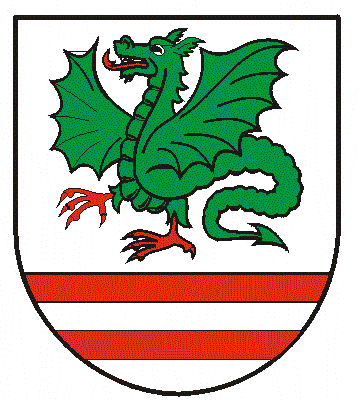 